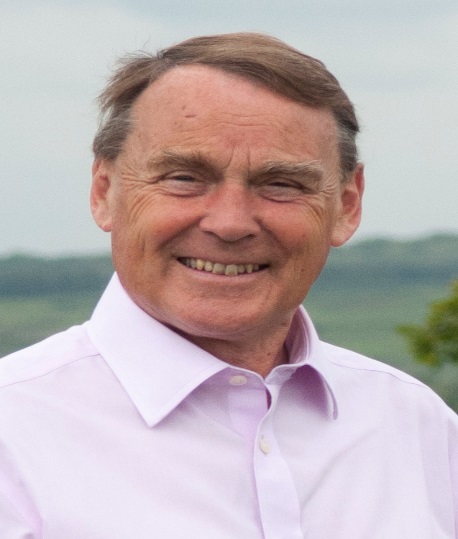 Local Government News.October .2019.County News.Roads are usually at the forefront of people’s questions and concerns about County Council matters so I thought a few background facts may be of interest.In East Sussex, we have 231 miles of A roads , 627 miles of B&C road and 1239 miles of unclassified roads.There are 98000 drains, 483 bridges, 2 tunnels,over 43000 road signs and 40,000 safety bollards.There are 314 miles of ditches, 2776 miles of verge and 1542 miles of footways and cycleways.So there are a lot of public assets to look after.Typically Highways repair 30,000 safety defects per year at a cost of £1.5 million, our taxes provide £26 per household per year for road maintenance and it costs £50 to repair a typical pothole.Pothole repairs are a common cause of complaint.In order to make the available money go as far as possible, repairs are prioritized.If a pothole is more 100mm deep and 300mm wide it will be repaired in 2 hours.If it is more than 60mm deep and 300mm wide it will be repaired in 5 days.More than 40mm and 300mm wide,it is 28 days.Crews will only deal with potholes in this priority way and not do others less necessary potholes nearby unless they meet this intervention standard.Overall we spend £15 million a year on our roads .It is calculated that if  all roads were put into perfect condition it would cost £300 million!!Roy Galley		October 11th   2019. Your local Councillors.Roy Galley.   		cllr.roy.galley@eastsussex.gov.uk                     		cllr.roy.galley@wealden.gov.uk                      		01825 713018Peter Roundell.	 	cllr.peter.roundell@wealden.gov.uk                       		01825 722030Toby Illingworth		cllr.toby.illingworth@wealden.gov.uk			01825 732115Francis Whetstone         cllr.francis.whetstone@eastsussex.gov.uk                                       01892 771184